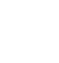 НОВООДЕСЬКА МІСЬКА РАДАМИКОЛАЇВСЬКОЇ ОБЛАСТІ ВИКОНАВЧИЙ КОМІТЕТ Р І Ш Е Н Н Я  12  жовтня  2022 року                       м. Нова Одеса                                      №  163Про  визначення   місця  проживання малолітніх  особа 1 та особа 2До служби у справах дітей Новоодеської міської ради надійшла заява громадянина особа 3, дата року народження, щодо визначення місця проживання малолітніх дітей: особа 1, дата року народження, та особа 2, дата року народження. Встановлено, що матеріально-побутові умови громадянина особа 3 – задовільні, для дітей створені належні умови  для перебування та  виховання. Відповідно до рішення ___ суду Миколаївської області від дата (справа № ___ ),  шлюб між колишнім подружжям був розірваний. Колишнє подружжя має спільних малолітніх дітей. Після розлучення діти залишились проживати з матір’ю. На даний час мати дітей особа 4, дата р.н., має  іншу родину, участі у вихованні особа 1 та особа 2 не приймає, мотивуючи складними життєвими обставинами.        Враховуючи вищезазначене та рішення комісії з питань захисту прав дитини від 12.10.2022 року № 5, відповідно до статті 34 Закону України «Про місцеве самоврядування в Україні», статтей 19, 141, 160, 161 Сімейного Кодексу України, пункту 72 Порядку провадження органами опіки та піклування діяльності, пов’язаної із захистом прав дитини, затвердженого постановою Кабінету Міністрів України від 24 вересня 2008 року № 866,   виконавчий комітет міської радиВИРІШИВ:1.Визначити місце проживання малолітніх особа 1,  дата року народження, та особа 2, дата  року народження, біля батька особа 3, дата року народження.2.Начальнику служби у справах дітей Новоодеської міської ради        Чернявській Л.С. попередити батьків про відповідальність за порушення законних прав та інтересів  дітей, про відповідальність за підбурювання дітей проти кожного з них.3.Контроль за виконанням рішення покласти на начальника служби у справах дітей Новоодеської міської ради Чернявську Л.С.Міський голова                                                                          Олександр ПОЛЯКОВ